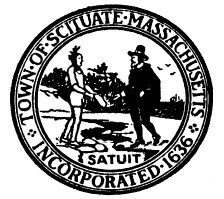              Field Study Sub Committee AGENDA Wednesday, Dec 16th, 2015 7:00 p.m. Scituate HS Room 231MEETING CALLED TO ORDER ACCEPTANCE OF PRIOR MEETING MINUTES  3. 	Discussion/ possible vote:  SHS JV baseball field, Varsity softball field4. 	Discussion field study survey5. 	New Business/ Old Business6. 	Adjournment